MADONAS NOVADA PAŠVALDĪBA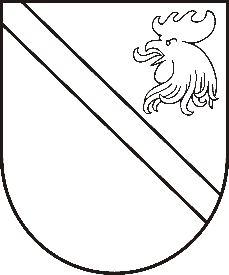 Reģ. Nr. 90000054572Saieta laukums 1, Madona, Madonas novads, LV-4801 t. 64860090, e-pasts: pasts@madona.lv ___________________________________________________________________________MADONAS NOVADA PAŠVALDĪBAS DOMESLĒMUMSMadonā2021.gada 23.martā 								              Nr.109								              (protokols Nr.7, 17.p.)Par nekustamā īpašuma lietošanas mērķa maiņu zemes vienībai ar kadastra apzīmējumu 7082 012 0191, kas atrodas Ošupes pagastā, Madonas novadāBalstoties uz Ministru kabineta rīkojumu Nr.540  (prot. Nr. 55 22. §) “Par valstij piekrītošā nekustamā īpašuma nodošanu Madonas novada pašvaldības īpašumā” 1.punktā minēto, pirms nekustamā īpašuma reģistrēšanas zemesgrāmatā, nepieciešams mainīt nekustamā īpašuma lietošanas mērķi zemes vienībai ar kadastra apzīmējumu 7082 012 0191, jo pašreizējais lietošanas mērķis šai zemes vienībai nav atbilstošs pašvaldības autonomo funkciju īstenošanai šajā zemes vienībā. Saskaņā ar Valsts zemes dienesta kadastra informāciju nekustamā īpašuma lietošanas mērķis zemes vienībai ar kadastra apzīmējumu 7082 012 0191 ir noteikts – upju un kanālu, ūdens uzkrāšanas, ūdens regulēšanas un krastu nostiprināšanas būvju apbūve, NĪLM kods 1202, 0.05 ha platībā. Saskaņā ar spēkā esošiem 16.07.2013. Madonas novada saistošiem noteikumiem Nr.15 „Madonas novada teritorijas plānojuma 2013-2025.gadam Teritorijas izmantošanas un apbūves noteikumi un Grafiskā daļa ” teritorijas atļautā (plānotā) izmantošana ir transporta infrastruktūras apbūves teritorijas.Līdz ar to nekustamā īpašuma lietošanas mērķa maiņa atbilst Madonas novada saistošajiem noteikumiem. Pamatojoties uz „Nekustamā īpašuma valsts kadastra likuma” 9.panta pirmās daļas 1.punktu, Ministru kabineta 2006.gada 20.jūnija noteikumiem Nr.496 „Nekustamā īpašuma lietošanas mērķu klasifikācijas un nekustamā īpašuma lietošanas mērķu noteikšanas un maiņas kārtība” IV.daļas 35.punktu, un ņemot vērā 23.03.2021. Finanšu un attīstības komitejas atzinumu, atklāti balsojot: PAR – 16 (Agris Lungevičs, Aleksandrs Šrubs, Andrejs Ceļapīters, Andris Dombrovskis, Andris Sakne, Antra Gotlaufa, Artūrs Grandāns, Gatis Teilis, Gunārs Ikaunieks, Inese Strode, Ivars Miķelsons, Kaspars Udrass, Rihards Saulītis, Valda Kļaviņa, Valentīns Rakstiņš, Zigfrīds Gora), PRET – NAV, ATTURAS – NAV, Madonas novada pašvaldības dome NOLEMJ:Zemes vienībai ar kadastra apzīmējumu 7082 012 0191 mainīt nekustamā īpašuma lietošanas mērķi uz  - zeme dzelzceļa infrastruktūras zemes nodalījuma joslā un ceļu zemes nodalījuma joslā, NĪLM kods 1101, 0,05 ha platībā.Domes priekšsēdētājs							          A.LungevičsSaskaņā ar Administratīvā procesa likuma 188.panta pirmo daļu, lēmumu var pārsūdzēt viena mēneša laikā no lēmuma spēkā stāšanās dienas Administratīvajā rajona tiesā.Saskaņā ar Administratīvā procesa likuma 70.panta pirmo daļu, lēmums stājas spēkā ar brīdi, kad tas paziņots adresātam.Dzelzkalēja28080417